Международный Союз Молодежи — языковая школа в Чехии 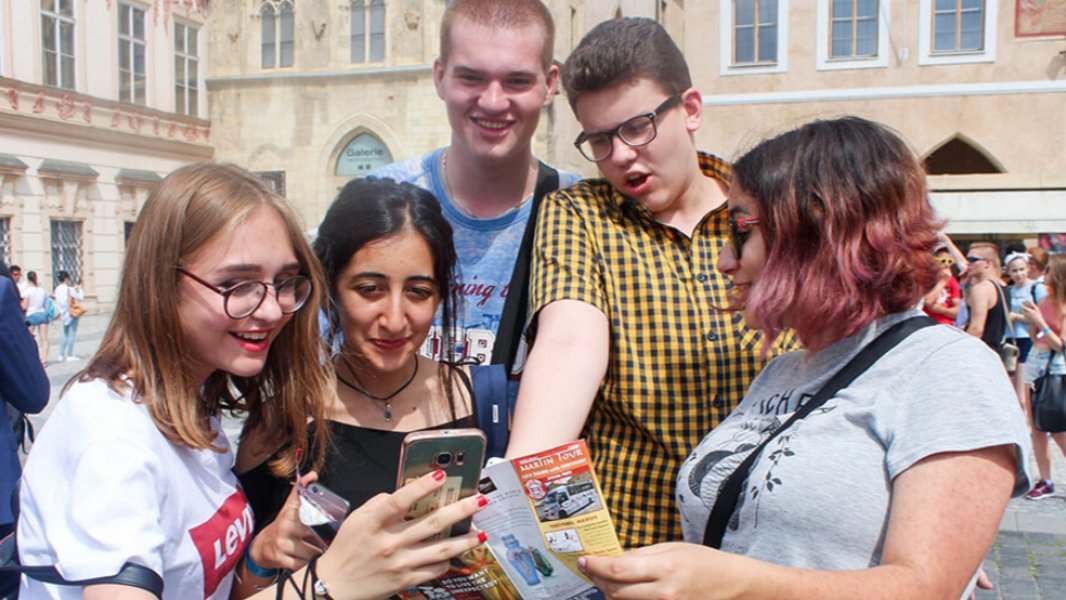 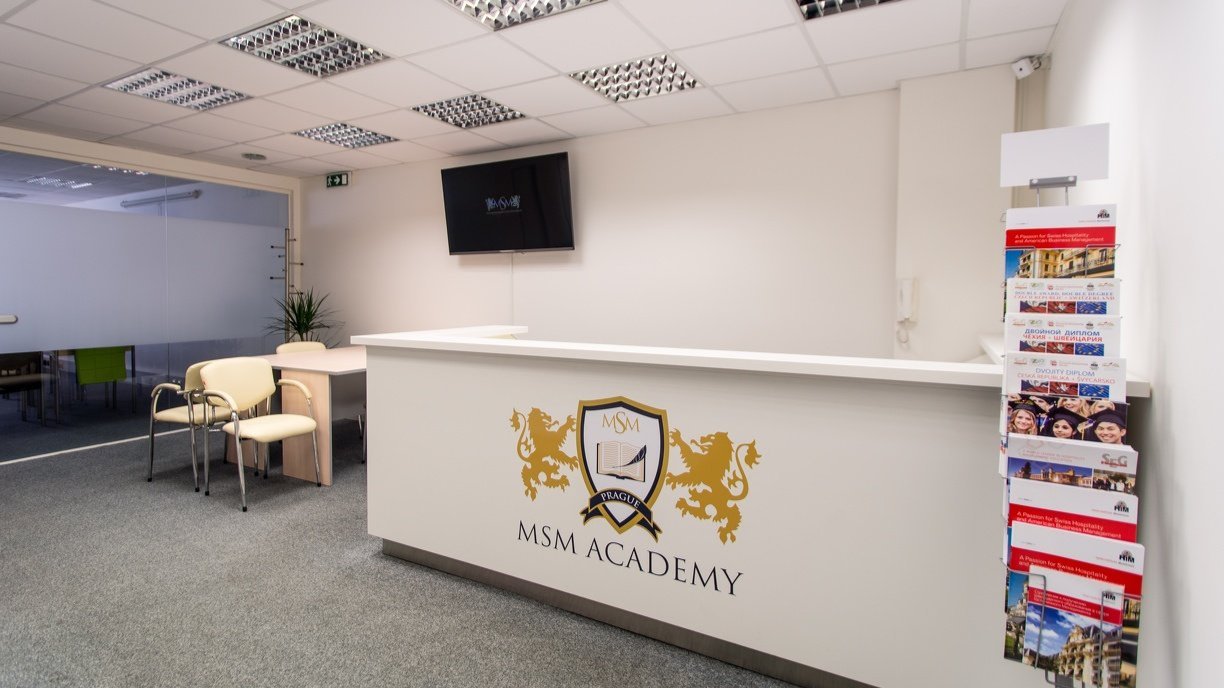 Prague, Czech Republic, from 13 to 35 ageDescriptionWhy choose this programInfrastructureSport infrastructureHobbies and clubsWhat else included in the program priceRecommended arrival cityПрагаSample timetableFor booking please go to www.travelclass.org Course intensity15AccommodationHotelRoom typeTwinBathroom facilitiesEn-suiteMealsBreakfast + DinnerExcursions per week4Weekday excursions3Full day excursions1MorningAfternoonEveningDay 1ArrivalDay 2Lessons and Football practiceSports eventsOrientation around PragueDay 3Lessons and Football practiceWalk along PragueActivityDay 4Lessons and Football practicePrague castleFree timeDay 5Lessons and Football practiceSports eventsActivityDay 6LessonsVltava cruiseFree timeDay 7Trip to Karlovy VaryTrip to Karlovy VaryTrip to Karlovy VaryDay 8Free DayDay 9Lessons and Football practiceSports eventsActivityDay 10Lessons and Football practiceZooActivityDay 11Lessons and Football practiceCharles BridgeFree timeDay 12Lessons and Football practiceSports eventsNight walk in PragueDay 13Lessons and Football practiceWaterparkFree timeDay 14Excursion to a castle Excursion to a castle Excursion to a castle 